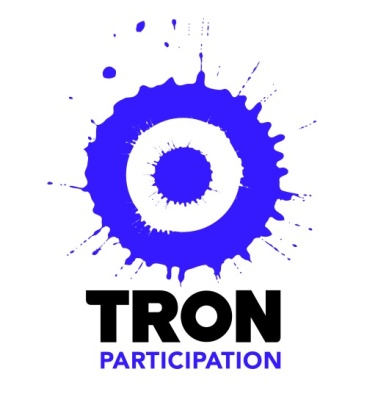 Tron ParticipationAim:	To provide opportunities to participate in art activities regardless of age, ability or background.Why:	To encourage the behaviour of theatre-going as both audience and artist because we believe participating in cultural activity enriches your life.How:	Participating in our program can lead to developing new skills, meeting new people and embarking on a life-long relationship with the Tron.Ambassadors SchemeTron Ambassadors scheme will give pupils the chance to be behind the scenes of a workingtheatre. It will enable you to make a deeper connection with the Tron Theatre and gain a better understanding of the industry. Tron Participation are looking for pupils who –Have an interest in theatreUse social media such as twitter, Instagram, tumblr, wordpress as a way of conveying their thoughts and opinions with an audienceAre comfortable talking to groups of peopleAre willing to promote the work of the Tron with family, friends and peersAre up for a challenge and happy to learn new skills and work as a teamAre interested in developing employability skills Looking to expand their C.V to aid with college/university/job applicationsTron Ambassadors will – Meet 1-2 times per month at the Tron Theatre (after school weekday meetings)Take part in tasks and challenges out with allocated Ambassador meetingsKeep in contact via email with Tron Drama Officer on related tasks and challengesTake part in a variety of theatre workshops/master classesAttend Tron ShowsHost Tweet Meets within the Tron Theatre linked to Tron productionsPromote the Tron to friends and familyBlog, tweet and post about the Ambassadors scheme, Tron shows and eventsWork as a team to create a Front of House event at Tron Skillshops showDoes this sound like something you would like to be involved in? If so, email deborah.mcarthur@tron.co.uk  by 3pm on Friday 22nd August stating your name, age, school, why you would like to be an ambassador and what skills you possess that would make you a successful Ambassador, should you be successful you will be invited along to a recruitment workshop on Thursday 28th August 2014.